Frei … Jesus aufzunehmen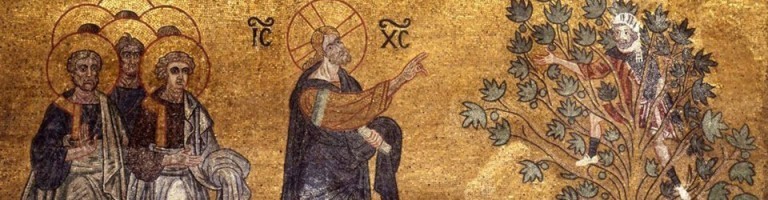 Schriftwort: Lk 19,5-6Als Jesus an die Stelle kam, sah er auf und sprach zu ihm: Zachäus steig eilend herunter; denn ich muss heute in deinem Haus einkehren. Und er stieg eilend herunter und nahm ihn auf mit Freuden.VertiefungZachäus öffnet freudig sein Haus und sein Herz für Jesus.Seine Sehnsucht hat sich mehr als erfüllt.So ist es, wenn Jesus mir begegnen will. Freude und Frieden sind Zeichen seiner Gegenwart.Ich lasse mich auf diese Begegnung mit Jesus ein.Ich verkoste den Frieden und die Freude, die er mir schenken möchte.